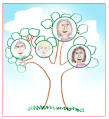 DUNAKANYARI CSALÁD- ÉS GYERMEKJÓLÉTI INTÉZMÉNY2000 Szentendre, Szentlászlói út 89.Tel: 06-26/340-121, 06-26/ 312-605 LAKOSSÁGI TÁJÉKOZTATÓ!(A hideg idő beálltát követő segítségnyújtásról)Rendszeresen látogassák meg egyedül élő, idős, mozgásukban korlátozott közeli és távoli hozzátartozóikat, szomszédokat, ismerősöket.Érdeklődjenek arról van-e elegendő tüzelőjük, megfelelően működik-e a lakás fűtési rendszere. (kihűlés veszélye nemcsak a szabadtérben áll fenn, hanem belső térben is, ha tartósan 14 oC körüli hőmérsékleten tartózkodunk)Az utcán fekvő embereket ne hagyják magukra!Kérdezzék meg egyedülálló, idős ismerőseiket, hogy napi tevékenységeikben a tél folyamán segítségre szorulnak-e.Segítsenek a hó eltakarításában síkosság mentesítésben telken belül és az utcafronton is.Amennyiben a fentiekkel kapcsolatos problémát észlelnek kérjük jelezzék telephelyeinken, illetve a településen ügyeletet tartó munkatársnál.Dunakanyari Család- és Gyermekjóléti Szolgálat                                                 Szentendre tel: 06 26 312-605, 06 26 400-172                        Budakalász tel: 06 26 340-121